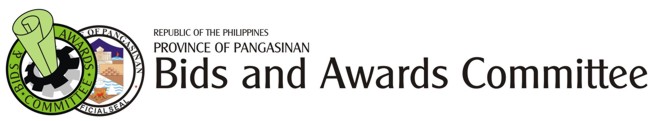 2nd Floor Malong Bldg. Capitol Compound, Lingayen, Pangasinan
Tel. No. (075)542-6918
website: www.pangasinan.gov.ph
email: ebmendoza57@yahoo.comBidded Projects ( Goods )For the Month of February 2014Prepared by:                                                                                                  Submitted by:                      ALEJANDRE V. POL                                                                                           EDWIN B. MENDOZA                      BAC TWG                                                                                                           BAC SECRETARIATNo.Name of ProjectEnd-UserSource of FundBidding DateABCBid AmountWinning Bidder001Delivery of 3,000 pcs. ID Case & Pin with Engrave Logo ( Seal of Provincial Government of Pangasinan )GSO, Ling Pang ( for use of the Employees of Different Offices & Hospitals of Provincial Government of Pang. )Public Affairs Fund02/06/2014P   630,000.00P  627,000.00APERN General Merchandise002Delivery of Real Property Tax Binder ( 1,020 pcs. Green, 960 pcs. Blue and 487 pcs. Red )GSO, Lingayen, Pang.       ( for use in the Prov’l. Assessment Office )General Revisions Work02/06/2014P  986,800.00P  984,333.00QUASAR Trading003Delivery of Various Construction MaterialsGSO, Ling. Pang. ( for use in the repair of various Schools at Palo, Leyte )Local Disaster Risk Reduction Management Fund02/06/2014P  2,001,502.00P  1,999,705.00BET Construction & Supply004Delivery of Various Construction Materials ( additional )GSO, Ling. Pang. ( for use in the repair of various Schools at Palo, Leyte )Local Disaster Risk Reduction Management Fund02/06/2014P    793,580.00P  789,678.00ZOTA Trading & Construction005Delivery of Various medical SuppliesGSO, Lingayen, Pangasinan ( for use in Pangasinan Provincial Hospital’s Dialysis Center) Medical/Dental and Lab Supplies Inventory02/06/2014P  2,215,725.00P  2,215,210.00STERITEX Medical System006Delivery of Various Construction MaterialsDifferent barangays within the Province of pangasinanCommunity Development Fund02/14/2014P  1,114,030.00P  1,113,730.00F&N  Construction Materials007 Delivery of 2,688 pcs. Monobloc ChairsDifferent Brgys, Associations and Schools within the Province of PangasinanPublic Affairs Fund02/14/2014P  1,249,920.00P  1,249,382.40F&N Enterprises & General Merchandise008Delivery of various School Supplies and EquipmentsGSO, Ling. Pang. ( for use in the Training on Auto- motive Engine Repair, Alternative Learning System Community Center, Barangay Portic, Bugallon, Pangasinan School Board02/14/2014P  1,507,974.50P  1,506,289.00QUASAR Trading009Delivery of various School Supplies and EquipmentsGSO, Ling. Pang. ( for use in the Training on E-Learning Program Alternative Learning System Community Center, Barangay Portic, Bugallon, Pangasinan School Board02/14/2014P  1,470,972.80P  1,467,602.80QUASAR Trading010Delivery of Various Medical SuppliesGSO, Lingayen, Pang.       ( for use of various hospitals within the Province )Medical/Dental and lab. Supplies Inventory02/14/2014P  1,393,634.90P  1,393,361.15STERITEX Medical System011Delivery of Various Medical SuppliesGSO, Lingayen, Pang.       ( for use of various hospitals within the Province )Medical/Dental and lab. Supplies Inventory02/14/2014P  1,033,450.00P  1,032,550.00TECHXON Philippine Ventures012Delivery of 1,081 M.T. Asphalt Pre-Mix and 33 Drums Emulsified AsphaltPGO, Ling. Pang. ( for use in the Blocktopping of Brgy Roads in Pob, Alaminos City, Pang. )Asphalting of Roads02/14/2014P  6,420,700.00P  6,416,046.00EXPONENTIAL Headway Real Estate & Development Corporation013Delivery of 412 M.T. Asphalt Pre-Mix and 18 Drums Emulsified AsphaltPGO, Ling. Pang. ( for use in the Asphalting of Magsaysay Brgy Road, Alaminos City, Pang. )Asphalting of Roads02/14/2014P  2,525,200.00P  2,523,372.00EXPONENTIAL Headway Real Estate & Development Corporation014Delivery of Meals and snacksGSO, Ling. Pang. ( for various activities within the Province )Veterans Affair02/27/2014P     595,000.00P     594,800.00RICAFORT-TEE Catering Services015Delivery of Meals and snacksGSO, Ling. Pang. ( for various activities within the Province )Public Affairs Fund02/27/2014P     520,000.00P     519,870.00RICAFORT-TEE Catering Services016Delivery of Various Construction MaterialsDiff Brgys & Schools w/in 6th Dist of PangasinanCommunity Development Projects02/27/2014P   1,062,482.00P  1,062,057.00ETHAN Kyla Merchandising017Delivery of 2,642 bags of Cement and Agricultural EquipmentDiff Brgys within 2nd Dist of  PangasinanCommunity Development Projects02/27/2014P   1,062,490.00P   1,061,920.00KIMLIAN General Mdsg.018Delivery of Various Construction Materials and 200 units Knapsack SprayersDiff Brgys within the Province of PangasinanCommunity Development Projects02/27/2014P   1,916,100.00P   1,915,800.00F&N  Construction Supplies019Delivery of Various Construction MaterialsDiff Brgys within 1st Dist. of PangasinanCommunity Development Projects02/27/2014P  1,062,269.00P  1,061,929.00F&N Construction Supplies020Delivery of Various Construction MaterialsDiff Brgys within 3rd Dist. of PangasinanCommunity Development Projects02/27/2014P  1,062,470.00P  1,062,191.00F&N Construction Supplies021Delivery of Various Construction MaterialsDiff Brgys & Schools within 5th Dist. of PangasinanCommunity Development Projects02/27/2014P  1,062,500.00P  1,062,058.00ETHAN Kyla Merchandising022Delivery of Various Construction MaterialsDiff Brgys within 1st Dist. of PangasinanCommunity Development Projects02/27/2014P  1,062,250.00P  1,061,950.00KIMLIAN General Merchandising023Delivery of Various Construction/ Electrical Materials and 30 pcs. Knapsack SprayersDifferent Brgys within 2nd District of PangasinanCommunity Development Projects02/27/2014P  1,062,500.00P  1,061,997.10AJR2 Enterprises024Delivery of Various Construction MaterialsDiff Brgys & Schools within 4th Dist. of PangasinanCommunity Development Projects02/27/2014P  1,062,510.00P  1,062,046.00ETHAN Kyla Merchandising025Delivery of Three(3) Units Service Vehicles (Pick-Up, Second Hand )GSO, Ling. Pang. ( for use in the Monitoring Projects )Capital Outlay02/27/2014P  2,793,205.00P  2,789,800.00MILLET CAR Trader026Delivery of 105 Units Induction Lamps/Road Light ( 120 W, Ultra Day Light, Aluminun Reflector )GSO, Ling. Pang. ( to be installed at Maramba Blvd.,other Provincial Parks and at NRSCC )Community Development Projects02/27/2014P  3,333,960.00P  2,887,500.00FABMIK Construction & Equipment Co., Inc.TOTAL - - - - - - - - -P    41,001,225.20P  40,522,177.45